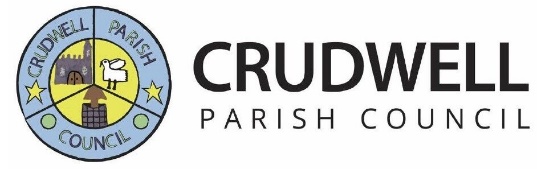 Annual Parish MeetingCrudwell Parish Council – Saturday 23rd April 2013 10.30 a.m.AGENDAAll welcome to attend1. 		Apologies received – Cathy Garton (Guides)2. 		Minutes to previous meeting 25th April 20153. 		Correspondence4.		Election of Chairman5.		Parish Council Statement5.1	Achievements of the Parish Council5.2	Future Issues5.3	Thanks6.		Accounts7.		Reports7.1	LLT/Community Centre Plans7.2	Muck In7.3	Crudwell Trust7.4	Wiltshire Council7.5	Crudwell Preschool 		Report sent7.6	Guides				Report sent7.7	Village Hall				In attendance7.8	Vicar -  Phil Daniels		In attendance7.9	Mr Dunkley NH Watch		In attendance7.10	Headteacher School		In attendance	8.		Questions and Issues9.		Close of meeting